	    Классный часМасюченко Татьяна Леонидовнаучитель начальных классов, 1 категорияМБОУ Степновская школаЦель: расширение знаний и представлений о государственной символике, конституции Республики Крым;Задачи:                                                                                                                                                             - популяризовать государственные символы РК;                                                                                   - знакомить со значением государственных символов РК, конституции РК;                     - развивать познавательные способности;                                                                                                  - формировать гражданскую позицию, национально-нравственные устои учащихся;                                                                                                                                                 - воспитывать уважение к символам и конституции государства, своего региона.Оборудование: мультимедийная доска, фонограмма гимна Крыма, презентация «Символика Крыма», сюжетные карточки «Твои права».СценарийВСТУПЛЕНИЕУчитель:                                                                                                                                       - Здравствуйте ребята! Мы начинаем  урок  под звуки гимна Республики Крым. Прошу всех встать! (Звучит гимн). Прошу всех сесть. Не случайно наш урок начинаем с государственного гимна РК. Ведь в нашей стране, 11 апреля, будет отмечаться День конституции.- Кто помнит что такое конституция?                                                                                           (Это основной закон нашего государства, который закрепляет права и свободы человека и гражданина, столицу государства и государственную символику.)- Какие права и свободы вы помните?                                                                                           (По Конституции нашей страны мы имеем право на жизнь, имеем право учиться и выбирать  профессию, имеем право на отдых, жилье и медицинскую помощь. Все люди равны перед законом, и каждого из нас защищает государство, через милицию и суд.)- Давайте проверим. Предлагаю сыграть в игру  “ Угадай-ка”.- Разделитесь на группы по 6 человек. Каждой группе  предложено угадать, какие права изображены на сюжетных картинках. (учащиеся показывают картинку и рассказывают ).                                                                      - Все вы были находчивы, активны. Правильно! Необходимо знать свои права и обязанности.ОСНОВНАЯ ЧАСТЬУчитель:                                                                                                                                                          - Как уже было сказано, в конституции закреплена символика Республики Крым.Я – учитель и гражданин РФ и РК, а вы ученики МБОУ Степновской школы, Первомайского района, Республики Крым  и тоже являетесь гражданами РФ и РК. Все мы должны знать и почитать символы своего государства и своего региона. Назовите их. (Учащиеся перечисляют, а учитель показывает изображение герба, флага и слова гимна РФ, а затем перечисляют, а учитель показывает изображение герба, флага и слова гимна РК.)ГИМННивы и горы твои волшебны, Родина,                                                                                    Солнце и море твои целебны, Родина.                                                                                            Эту землю мы сохраним                                                                                                              И внукам оставим цветущий, как сад, Крым,                                                                   Цветущий, как сад, Крым!                                                                                                         Зори свободы тебя согрели, Родина,                                                                                    Братья-народы тебя воспели, Родина.                                                                                            Эту землю мы сохраним                                                                                                                         И вместе, крымчане, прославим в веках Крым,                                                               Прославим в веках Крым!                                                                                                              Славься, Крым!Учитель:                                                                                                                                              - В начале нашей встречи прозвучал гимн РК. Что такое гимн, и знаете ли вы, в каких случаях он звучит? Ученик 1. Гимн – это слово греческого происхождения, означающее торжественную песнь, исполняемую в особых, наиболее важных случаях. Гимн – это песня, посвященная своей Родине, это символ государства или региона, его должен знать и почитать, каждый гражданин. Ученик 2. Государственный Гимн звучит на международных встречах, перед началом важных мероприятий, в дни торжественных праздников, собраний, парадов, в случае победы спортсменов на международных соревнованиях. Гимн региона звучит всегда после Государственного Гимна, в необходимых случаях.Ученик 3. Его исполнение сопровождается знаками наивысшего уважения – все встают, мужчины снимают головные уборы, а военные отдают честь. В международной жизни исполнение гимна другой страны означает выражение уважения к ее представителям.Ученик 4. Гимн Крыма утверждён постановлением Верховного Совета республики 18 октября 2000 года и подтверждён законом Республики Крым 5 июня 2014 года. Композитор — Алемдар Караманов, автор текста — Ольга Голубева. Впервые гимн Крыма исполнили народный артист СССР Юрий Богатиков и певица Элина Сейфуллина.Учитель:                                                                                                                              - Ребята, какие чувства,  вы испытываете, какой образ Крыма, вы рисуете, слушая слова и музыку Гимна Крыма. (Выслушав ответы детей, учитель подводит итог.)ГЕРБ.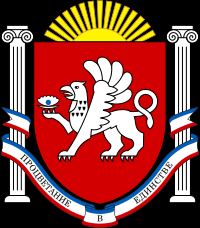 Герб – отличительный знак, официальная эмблема государства ( региона, района) изображаемая на знаменах, печатях, денежных знаках и некоторых официальных документах. На экране появляется герб Крыма.Ученик 1. Герб представляет собой в червлёном варяжском щите обращённого влево серебряного грифона, держащего в правой лапе раскрытую серебряную раковину с голубой жемчужиной. Щит увенчан восходящим солнцем и окружён двумя белыми колоннами, соединёнными сине-бело-красной лентой с девизом: «Процветание в единстве».Ученик 2.Грифон используется в эмблематике Северного Причерноморья с древних времён — в частности, он был эмблемой древних греческих городов-колоний Херсонеса и Пантикапея. Червлёный цвет щита напоминает о героической и драматичной судьбе жителей полуострова, а форма щита («варяжская») символизирует древний путь «из варяг в греки». Жемчужина подчёркивает уникальность Крыма. Колонны напоминают о древних цивилизациях на его территории. Солнце символизирует возрождение и расцвет.Учитель:  После одностороннего провозглашения независимой Республики Крым и её присоединения к России  герб АР Крым продолжал использоваться в качестве символа новообразованной республики без официального подтверждения. 5 июня 2014 года Государственный Совет Республики Крым принял закон, подтвердивший символы АРК, в их числе и герб, в качестве символов Республики Крым в составе Российской Федерации.                                  ФЛАГ.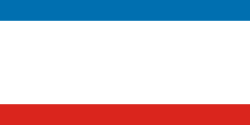 Читает стихотворение Борщук Изабелла:Флаг Крыма поднимаетсяПод гимн в родной стране.Три цвета развиваются На древке в вышине.Синей тонкой ленточкойКак моря полоса, Как юбочка у девочкиКак мамины глаза.Под нею нежным облакомЧистейший белый цвет.Весну напоминает мне, Подснежников букет.А ниже – будто солнышко,Раскрасив небеса, Зарёю загораетсяНа флаге полосаФлаг Крыма поднимаетсяК небесной синеве,И солнце улыбаетсяНад ним тебе и мне.(На экране появляется изображение флага РК)Ученик 1. Флаг Крыма  представляет собой полотнище, состоящее из трёх горизонтально расположенных полос, представляющих традиционные славянские цвета: верхней — синего цвета, составляющей 1/6 ширины флага; средней — белого цвета, составляющей 2/3 ширины флага; нижней — красного цвета, составляющей 1/6 ширины флага.Учитель: Флаг первоначально был утверждён 24 сентября 1992 года законом Республики Крым как государственный флаг Республики Крым.  После одностороннего провозглашения независимой Республики Крым и её присоединения к России  флаг АР Крым продолжал использоваться в качестве флага новообразованной республики без официального подтверждения. 5 июня 2014 года Государственный Совет Республики Крым принял закон, подтвердивший символы АРК, в их числе и флаг, в качестве символов Республики Крым в составе Российской Федерации. Этим же актом парламент республики отменил акты АР Крым о символике автономии.ИТОГСимволы государства — это и история нашей страны, и ее сегодняшний день.                                      Любите и берегите наш Крым!                                                                                                                Его называют зелёный остров,                                                                                    Прекрасный остров, чудесный Крым.                                                                             Он с легкокрылой, стремительной чайкой                                                                                      Летящей над пенной волною сравним.                                                                                         Здесь всё как в легенде: скалы, пещеры,                                                                                 Лозы виноградной змеиный виток,                                                                                                                          Реки, озёра, степные просторы,                                                                                                        Весенний яйлы златотканый платок.                                                                                             Крым – Родина наша, помните это,                                                                                       Души не жалейте ради неё!                                                                                                         Пусть над зелёным островом нашим                                                                                            Мирное, доброе солнце встаёт!    